INVITATION TO BIDMINISTRY PROCUREMENT COMMITTEECEYLON ELECTRICITY BOARD
Bid No: DD3/P&D/ICB/2017/036/MSupply & Delivery of 33 kV Double Circuit Towers Chairman, Ministry Procurement Committee on behalf of the Ceylon Electricity Board, invites sealed bids from the potential suppliers, for the contract mentioned above. Bidding method shall be National Competitive Bidding. Bids should be submitted only on bidding Documents purchased from CEB.The fee for a set of bidding documents –LKR 20,000.00 (Payment must be made in cash or bank draft drawn in favour of the “General Manager, CEB”)Information copies are also available on http://www.ceb.lk at free of charge.The Bidding Documents may be purchased by any prospective bidder or their accredited agents, on submission of a written request to Deputy General Manager (Planning & Development- Distribution Division 3), Ceylon Electricity Board, DD3 Head Office, 3rd Floor, No. 644, Sri Jayawardanapura Mw, Ethul Kotte, upon payment of the fee indicated above, between 0900 h and 1500 h on any working day till 2018-11-27.Foreign Diplomatic Missions/ Trade Commissions may obtain information copies of the Bidding Documents, free of charge. The Bidding Documents may be inspected at the Planning & Development Branch (Distribution Division 3), Ceylon Electricity Board, DD3 Head Office, 3rd Floor, No. 644, Sri Jayawardanapura Mw, Ethul Kotte, free of charge.Bids should be deposited in the box provided for this purpose at the office of Deputy General Manager (Planning & Development- Distribution Division 3), Ceylon Electricity Board, DD3 Head Office, 3rd Floor, No. 644, Sri Jayawardanapura Mw, Ethul Kotte, before 1000 h on 2018-11-28. Late Bids shall be rejected and returned to the bidder unopened.Bids will be opened at the Auditorium, 3rd Floor, Ceylon Electricity Board, DD3 Head office, No. 644, Sri Jayawardanapura Mw, Ethul Kotte, immediately after the closing time of the bidding. Bidders and/ or their authorised representatives may witness the bid opening.All clarifications shall be sought in writing two weeks before the date of closing of bidding, from the Deputy General Manager (Planning & Development- Distribution Division 3), Ceylon Electricity Board, DD3 Head Office, 3rd Floor, No. 644, Sri Jayawardanapura Mw, Ethul Kotte, Tel:011-2880601/2880610 Fax:011-2868573	Chairman,Ministry Procurement Committee Ceylon Electricity Board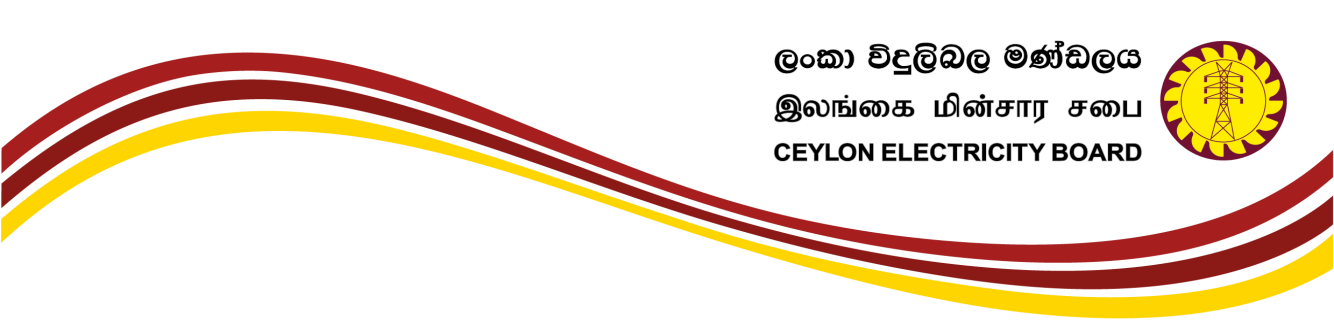 